8ο Φύλλο εργασιών Αρχαίων Ελληνικών Α΄ ΛυκείουΓεια σας και πάλι καλοί μαθητές και μαθήτριες! Τώρα που τελείωσε η καραντίνα, ελπίζουμε να μην πήραν τα μυαλά σας αέρα και να έβγαλαν τα πόδια σας φτερά, αλλά να παραμένετε συνετοί και προσεκτικοί, για να είστε υγιείς.  Σας καλούμε, λοιπόν, να βάλετε τα δυνατά σας, προκειμένου να απαντήσετε στις ερωτήσεις – ασκήσεις και αυτού του φύλλου εργασίας που είναι και το τελευταίο για τον Ξενοφώντα.Τις απαντήσεις σας μπορείτε να τις υποβάλετε μέχρι τη Δευτέρα 11 Μαΐου 2020 στα γνωστά mails:Μαθητές κας Καρασούλα katerinanontas@gmail.com Μαθητές κας Τσαλαγανίδη atsalag@yahoo.gr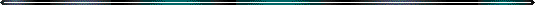 Ερωτήσεις – ΑσκήσειςΑφού κάνετε επανάληψη στο Ξεν. Ἑλλ. 2.4.18-23 στις σελίδες 106-107 του σχολικού σας βιβλίου, να απαντήσετε στα ακόλουθα:Να μεταφράσετε τα εξής αποσπάσματα: α) ἀλλ’ ἐπεὶ ἀνέλαβον τὰ ὅπλα, αὐτὸς μὲν ὥσπερ ὑπὸ μοίρας τινὸς ἀγόμενος ἐκπηδήσας πρῶτος, ἐμπεσὼν τοῖς πολεμίοις ἀποθνῄσκει, καὶ τέθαπται ἐν τῇ διαβάσει τοῦ Κηφισοῦ· [19]β) Ἡμεῖς γὰρ ὑμᾶς κακὸν μὲν οὐδὲν πώποτε ἐποιήσαμεν, μετεσχήκαμεν δὲ ὑμῖν καὶ ἱερῶν τῶν σεμνοτάτων καὶ θυσιῶν καὶ ἑορτῶν τῶν καλλίστων [...]. [20]γ) Τῇ δ’ ὑστεραίᾳ οἱ μὲν τριάκοντα πάνυ δὴ ταπεινοὶ καὶ ἔρημοι συνεκάθηντο ἐν τῷ συνεδρίῳ· τῶν δὲ τρισχιλίων ὅπου ἕκαστοι τεταγμένοι ἦσαν, πανταχοῦ διεφέροντο πρὸς ἀλλήλους. [23]Ποια επίθετα χρησιμοποιεί ο κήρυκας, για να χαρακτηρίσει τον μεταξύ τους πόλεμο; Πείθεσθαι: να γράψετε 2 ετυμολογικά συγγενείς λέξεις στα Νέα ελληνικά και να σχηματίσετε με αυτές προτάσεις.Να γράψετε τις πλάγιες πτώσεις (γενική, δοτική, αιτιατική) των παρακάτω ονομάτων, στον αριθμό που βρίσκονται:  ἡμεῖς, τοὺς χιτῶνας, τῶν θυσιῶν, τῷ συνεδρίῳ.[Οὗτοι] ἐντόνως ἔλεγον ὡς οὐ χρείη καθυφίεσθαι τοῖς ἐν Πειραιεῖ·: Να εντοπίσετε τη δευτερεύουσα πρόταση, να την καταγράψετε και να επισημάνετε το είδος της και τη συντακτική λειτουργία της. Οι καθηγήτριές σαςΚατερίνα Καρασούλα και Αμαλία Τσαλαγανίδη